　FAXでのお申込みの場合　   　   　　　1/2 行き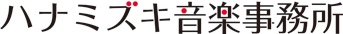 お申し込み書お申込み日　　　　月　　　日〇お名前(代表者)　〇ご住所　　　　〒〇学校名・団体名〇お電話番号　　　（　　　）　　　　―　ファックス番号　　（　　　）　　　　―〇お申し込み枚数※お申込みの際にいただいた、個人情報は本件以外に流用することはございません。　本件終了後、ハナミズキ音楽事務所が責任をもって破棄いたします。メールでのお申込みの場合　 　   　　　　2/2《お申込み方法①》  ◎個人で、お申込みいただく場合。メールでのお申込み　 hanamizuki@ac.cyberhome.ne.jp  担当：日下（ｸｻｶ）　　　　　　　　　お名前・〒ご住所・お電話番号・学校名・学年　　　　　　　　　チケット枚数                     　　　　　　　　　メールでのご返信　ご精算方法・チケッチお渡し方法等のご案内をさせていただきます。《お申込み方法②》　◎学校単位等で、おまとめいただき一括お申込みいただく場合。　　                         hanamizuki@ac.cyberhome.ne.jp  担当：日下（ｸｻｶ）一括お申込みの場合は、代表者の方のお名前・〒ご住所・お電話番号・学校名　チケット総枚数をお知らせください。※お申込みの際にいただいた、個人情報は本件以外に流用することはございません。　本件終了後、ハナミズキ音楽事務所が責任をもって破棄いたします。《お申込み締切日》　　メールでのお申込みは、2017年12月20日17：00迄と、させていただきます。　　　尚、お申込み締切日以降は下記、連絡先にお電話ください。鋭意対応いたします。            担当：　ハナミズキ音楽事務所　日下(ｸｻｶ)　０９０-１６２９-７６３１※演奏会当日、13：45～当日券を販売する予定です。窓口で学校名をお伝えください。  お連れ様が急遽増えた場合も特別優待で対応いたします。※ご不明な点、お問合わせ等ございましたら、お気軽にご連絡ください。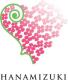 一　般(3,000円→2,500円)学　生(1,500円→1,000円)合　計枚枚枚